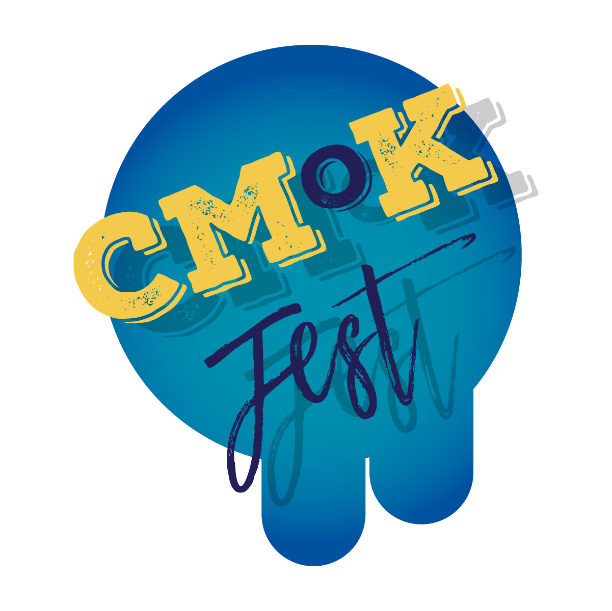 CMoKFEST 2019 (mladinski festival): 26. - 29. 6. 2019˃ ˃ Sreda, 26. 6. 2019@NOVI MESTNI PARK KOPER16.00 - 20.00: ˃  Živa knjižnica!Živa knjižnica deluje kot katerakoli druga knjižnica, le da knjige dejansko govorijo, saj gre za ljudi z zanimivimi zgodbami, izkušnjami in pogledi na svet, ki so jih pripravljeni deliti z "bralci".Organizator: PRIMSS in ŠOUP.16.00 - 22.00: ˃  Delavnica risanja mandalNa delavnici boste spoznali vse, kar potrebujete, da začnete risati svoje mandale za zabavo, za ustvarjanje, za meditacijo ali za sprostitev.16.00 - 20.00: ˃  Akustična glasbila na prostem in zanimivi inštrumenti18.00 - 20.00: ˃  Knjižni klub z LisonTokratno srečanje bo namenjeno knjigi ali knjigam, ki so zaznamovale vaše življenje.
18.00 - 20.00: ˃  Veganski piknik z delavnicami19.00 - 20.00: ˃  Shuffle ples (rekreacija in trening)20.00 - 22.00: ˃  Footbag / hacky sack na prostem (trening in rekreacija)20.00 - 21.00: ˃  Plesna improvizirana predstava »(Pre)Druga(čena) prihodnost« Ursus Dancers / Studio za svobodni ples. Improviziran plesni dogodek po motivih plesne predstave Druga prihodnost.21.00 - 23.00: ˃  Stand up večer med zvezdami:Perica Jerkovič, Gašper Bergant, Rok Škrlep, Žan Papič. Vstopnine ni!@ODBOJKARSKO IGRIŠČE PRI SEMEDELSKI PROMENADI17.00 - 23.00: ˃ Tekmovanje v odbojki in nogometu na mivkiVabimo vse športne navdušence in ljubitelje preživljanja prostega časa, da se pomerijo v igranju odbojke in/ ali nogometa na mivki in v družbi prijateljev preživijo zabavno popoldne. Vsaka ekipa naj bo sestavljena iz trojk, najboljše čaka nagrada!@SEMEDELSKI PODHOD 210.00 - 22.00 (okvirno): ˃ Poslikava podhoda! 1. danOrganizator: Primorsko svetovalno središče in ŠOUP.
@CMK15.00 – 18.00: Plesna delavnica ‘’Folow the flow’’ z Uršo Rupnik. Delavnica se bo odvijala v CMK.˃ ˃ Četrtek, 27. 6. 2019 @CMK13.00 - 17.00: ˃ Opoldanska matineja - odprti oder (piano, akustična kitara, drugi inštrumenti, mikrofon ...)14.00 - 20.00: ˃ Turnir v kalčetuVabimo vse navdušence nad namiznim nogometom, da se  pomerite v igranju namiznega nogometa, se pri tem zabavate in osvojite nagrade. Tekmovanje bo potekalo v parih.15.00 - 17.00: ˃ Delavnica ponovne uporabe
15.00 - 17.00:˃ Delavnica DJ-inga #01: ‘’Please don’t stop the music’’20.15 - 24.00: ˃ Koncert Jurassic Sax:PANTALOONS, TECHNO VIKINGS. Vstopnine ni!@SEMEDELSKI PODHOD 210.00 - 22.00 (okvirno): ˃  Poslikava podhoda! 2. danOrganizator: Primorsko svetovalno središče in ŠOUP.˃ ˃ Petek, 28. 6. 2019@UKMARJEV TRG18.00 - 24.00˃ BMX in skate session in DJ:LEJON (Trite), ROCHWALD.˃ ˃ Sobota, 29. 6. 2019@CMK13.00 - 18.00: ˃ Turnir v videoigrahVabimo vse navdušence nad videoigrami, da se pomerite v igranju FIFE, TEKKEN in se pri tem zabavate in osvojite nagrade.- videoigre VR (virtualna resničnost)- retro igreSoorganizator: Društvo Animov in Console Ninja.
15.00 – 17.00: Delavnica DJ-inga #02: ‘’Please don’t stop the music’’20.30 - 24.00: ˃ Hip hop večer:N'TOKO, DRILL & MASAYAH. Vstopnina: 5€Mladinski festival so omogočili Center mladih Koper, sklad Živeti s pristaniščem in Mestna občina Koper.
Medijski partner festivala: Radio Capris.
Soorganizatorji festivala: Primorsko svetovalno središče, ŠOUP, Univerzitetna športna zveza Primorske, Veganska skupina Obala, Društvo Animov in ljubiteljev animiranih filmov.